Website en doelgroepenIn de onderstaande figuur staan schermafdrukken van een aantal websites over informatietechnologie en aanverwante zaken. Hieronder wordt een aantal doelgroepen genoemd.I	werknemers in de IT-sector II	hobbycomputeraars in de leeftijdscategorie 40+III	jongeren in de leeftijd tot 20 jaarIV	IT-managers in bedrijvenWelke website hoort bij welke doelgroep?Antwoord: A = II, B = IV, C = I, D = IIIA
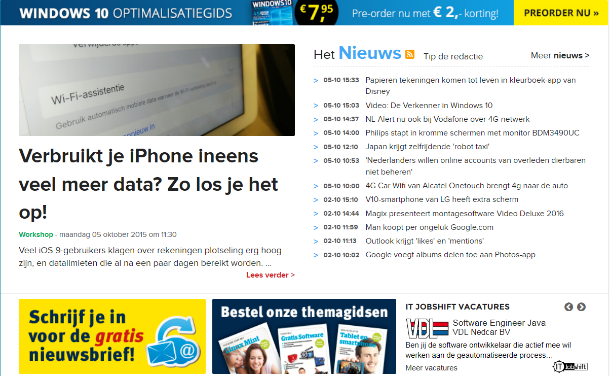 B
  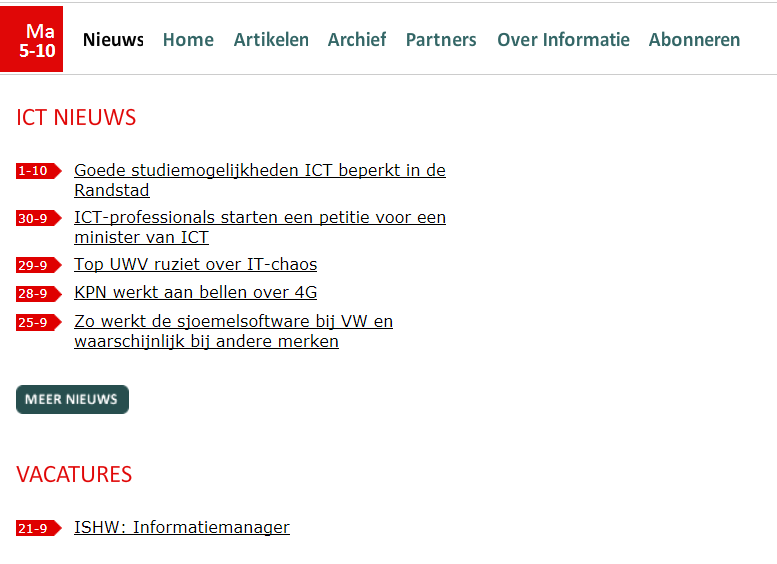 C
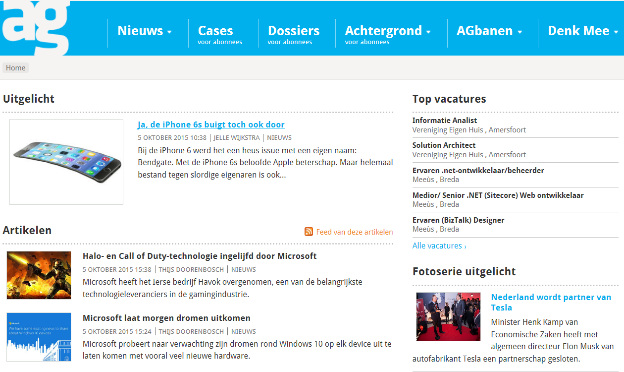 D
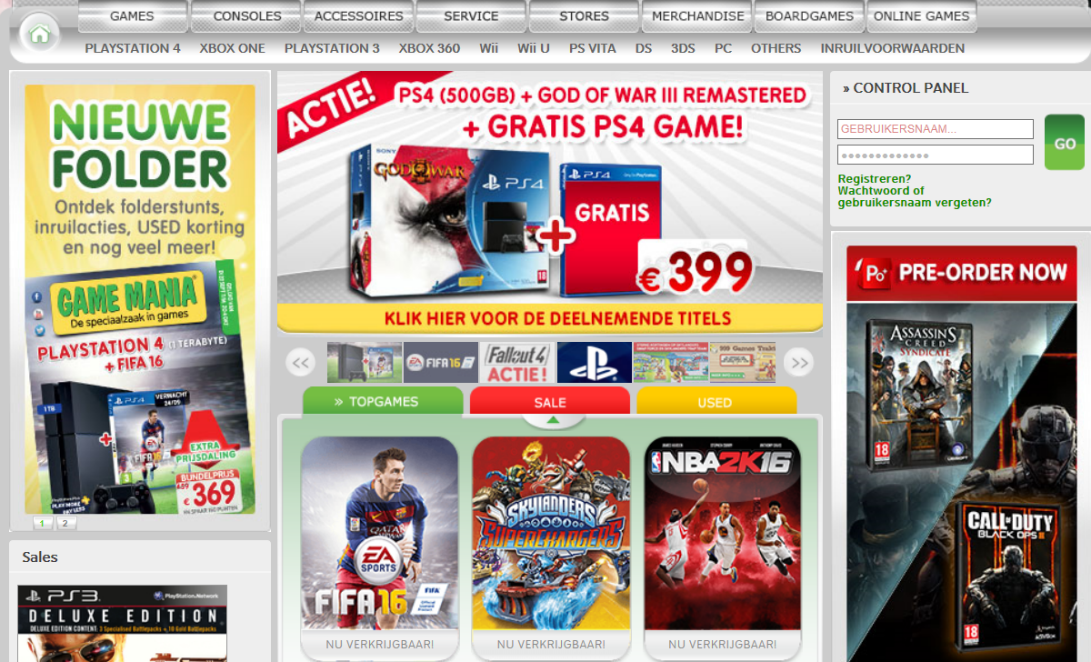 